МУНИЦИПАЛЬНОЕ АВТОНОМНОЕ ОБЩЕОБРАЗОВАТЕЛЬНОЕ УЧРЕЖДЕНИЕ ГОРОДСКОГО ОКРУГА КОРОЛЕВ МОСКОВСКОЙ ОБЛАСТИ «ГИМНАЗИЯ № 9»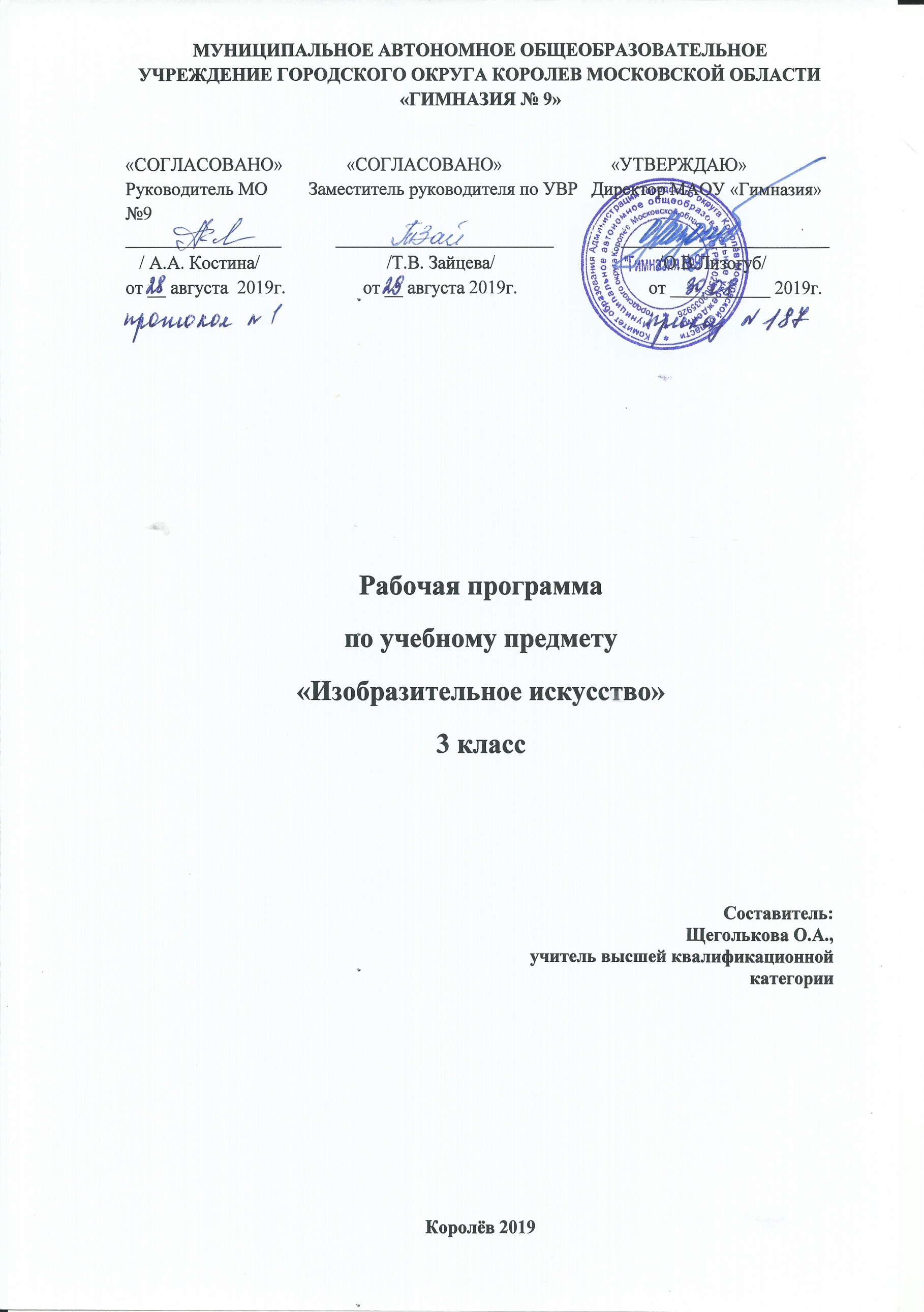 «СОГЛАСОВАНО»              «СОГЛАСОВАНО»                        «УТВЕРЖДАЮ»Руководитель МО    Заместитель руководителя по УВР   Директор МАОУ «Гимназия №9»_________________            ________________________               _______________________   / А.А. Костина/                            /Т.В. Зайцева/                                    /В.В. Хабарова/от __ августа  2018г.                 от __ августа 2018г.                             от ___________ 2018г.РАБОЧАЯ ПРОГРАММА КУРСА ВНЕУРОЧНОЙ ДЕЯТЕЛЬНОСТИУЧУСЬ СОЗДАВАТЬ ПРОЕКТ  4 классСоставитель: Скворцова Светлана Анатольевна , учитель высшей квалификационной категорииКоролев 2019Пояснительная запискаРабочая программа по курсу внеурочной деятельности    «Учусь создавать проект»  для 4 класса разработана на основе требований ФГОС, в соответствии Основной образовательной программой НОО МАОУ "Гимназия №9"  программы  Р.И. Сизовой и Р.Ф. Селимовой «Учусь создавать проект»: развитие познавательных способностей  /Наша новая школа. Юным умникам и умницам. Исследуем, доказываем, проектируем, создаём./2013 г.          Данная рабочая программа рассчитана на 1 год обучения учащихся 10-11 лет.  Реализует общеинтеллектуальное направление.Курс «Учусь создавать проект» представляет систему обучающих и развивающих занятий по проектно-исследовательской деятельности для детей. Каждое занятие поможет детям шагать по ступенькам создания собственного проекта, познакомит с проектной технологией, с алгоритмом построения проекта и с правилами публичного выступления перед независимой аудиторией, помогут расширить кругозор и обогатить их словарный запас новыми понятиями из мира проекта.Каждое занятие подчинено определенной структуре, в которой имеются следующие рубрики:1.     Рубрика «Минутка знакомства» позволяет начинающим проектантам узнать о своем сверстнике, который создавал свой проект ранее. Эти минутки поучительны и интересны. Чаще всего именно эти «минутки» вдохновляют ребенка на начало своего исследования.2.     Практические занятия «Играем в ученых» переносят детей в мир опытов и знакомят с первыми шагами в науке. Начиная работать над каким-либо проектом или занятием, дети пытаются внести в него свои размышления, а часто и дополнительные решения.3.     Рубрика «Добрый совет Дельфина» помогает в решении, сложившихся проблем у ребенка на данном этапе и является ненавязчивой подсказкой.4.     Тесты и самоанализ помогут будущему проектанту овладеть элементами рефлексии, которые будут способствовать формированию самоуважения и позитивной самооценки автора проекта.5. Рубрика «Переменка» помогает развивать внимание и логику, любознательность, память и способность к восприятию.В соответствии с учебным планом МАОУ "Гимназия №9" на проектную деятельность в 4  классе отводится 1час в неделю. Соответственно программа рассчитана на 34 часа в 2017-2018 учебном году.  Срок реализации программы - 1 год Основная цель: создание условий для активизации личностного потенциала учащихся через проектную деятельность.В соответствии с целью определяются конкретные задачи курса:развивать у учащихся способность аналитически мыслить; классифицировать, сравнивать, обобщать собранный материал;ознакомить обучающихся с методами исследования и эксперимента, их применением в собственном исследовании;обучить основам оформления работ;познакомить с основами применения информационных технологий в исследовательской деятельности;формировать опыт публичного выступления;способствовать формированию культуры речи. Перечень учебно – методического обеспеченияР. Ф. Сизова, Р. Ф. Селимова «Учусь создавать проект»: Методическое пособие для 1, 2, 3, 4 класса. – М.: Издательство РОСТ, 2012. – 119 с. /Юным умникам и умницам. Исследуем,доказываем, проектируем, создаём/Григорьев Д. В., Степанов П. В.. Стандарты второго поколения: Внеурочная деятельность Внеурочная деятельность школьников (методический конструктор)Как проектировать универсальные учебные действия в начальной школе. От действия кмысли: пособие для учителя/[А.Г. Асмолов, Г.В. Бурменская, И.А. Володарская и др.]; под ред. А.Г.Асмолова, 2-ое изд. – М.: Просвещение, 2010. – 152с.       Виды деятельности, применяемые в реализации программы:• Выбор темы проекта• Поиск информации• Выявление проблемы• Нахождение путей решения проблемы• Выдвижение гипотезы• Исследовательская работа, опыты, эксперименты• Создание продукта проекта ( постер, макет, презентация)• Представление проекта публике• Инсценирование, ролевая играМетоды проведения занятий: беседа,  игра,  практическая работа, эксперимент, наблюдение,  экспресс-исследование,  коллективные и индивидуальные  исследования, самостоятельная работа, защита исследовательских работ, мини-конференция, консультация.        Методы контроля: консультация, доклад, защита исследовательских работ, выступление, выставка, презентация, мини-конференция, научно-исследовательская конференция, участие в конкурсах исследовательских работ.Технологии, методики: •    разноуровневая дифференциация;•    проблемное обучение;•   моделирующая деятельность;•   поисковая деятельность;•   информационно-коммуникационные технологии;•   здоровье сберегающие технологии;В процессе обучения используются следующие формы учебных занятий: типовые занятия (объяснения и практические работы); групповые исследования;игры-исследования;творческие проекты.Характеристика деятельности учащихся. 1. Погружение в проект.Осуществляют вживание в ситуацию.Обсуждают тему проекта, предмет исследования с учителем.Получают дополнительную информацию. Определяют свои потребности.Принимают в составе группы (или самостоятельно) решение по поводу темы (подтем) проекта и аргументируют свой выбор.Осуществляют: анализ ресурсов и поиск оптимального способа достижения цели проекта; личностное присвоение проблемы. Формулируют (индивидуально или в результате обсуждения в группе) цель проекта.2. Планирование деятельности.Осуществляют:   поиск, сбор, систематизацию и анализ информации;разбивку на группы;  распределение ролей в группе; планирование работы;  выбор формы и способа презентации предполагаемых результатов;принятие решения по установлению критериев оценивания результатов и процесса.Продумывают продукт групповой и/или индивидуальной  деятельности на данном этапе.Проводят оценку (самооценку) результатов данного этапа работы.3.Осуществление деятельности по решению проблемы:Выполняют запланированные действия самостоятельно, в группе или в комбинированном режиме.При необходимости консультируются с учителем (экспертом).Осуществляют промежуточные обсуждения полученных данных в группах.4. Оформление результатовОформляют проект, изготавливают продукт.Участвуют в коллективном анализе проекта, оценивают свою роль, анализируют выполненный проект, выясняют причины успехов, неудач.Проводят анализ достижений поставленной цели. Делают выводы.5. Презентация результатовВыбирают (предлагают) форму презентации.Готовят презентацию.Продолжают оформлять портфолио.При необходимости консультируются с учителем (экспертом).Осуществляют защиту проекта. Отвечают на вопросы слушателей.Демонстрируют:  понимание проблемы, цели и задач; умение планировать и осуществлять работу;  найденный способ решения проблемы; рефлексию деятельности и результата.выступают в качестве эксперта, т.е. задают вопросы и высказывают критические замечания (при презентации других групп /учащихся) на основе установленных критериев оценивания результатов и процессаИтоги реализации программы могут быть представлены через :•  выставки творческих работ учащихся;•  мини – конференции по защите исследовательских проектов, участие в конкурсах и олимпиадах по разным направлениям.Ожидаемые личностные, метапредметные результаты Личностные.личностное, профессиональное, жизненное самоопределение;действие смыслообразования, т.е. установление учащимися связи между целью учебной деятельности и ее мотивом, другими словами, между результатом учения и тем, что побуждает деятельность, ради чего она осуществляется. Учащийся должен задаваться вопросом о том,» какое значение, смысл имеет для меня учение», и уметь находить ответ на него;действие нравственно – этического оценивания усваиваемого содержания, обеспечивающее личностный моральный выбор на основе социальных и личностных ценностей.Метапредметные.а) Регулятивные:целеполагание как постановка учебной задачи на основе соотнесения того, что уже известно и усвоено учащимся, и того, что еще неизвестно;планирование – определение последовательности промежуточных целей с учетом конечного результата; составление плана и последовательности действий;прогнозирование – предвосхищение результата и уровня усвоения; его временных характеристик;контроль в форме сличения способа действия и его результата с заданным эталоном с целью обнаружения отклонений от него;коррекция – внесение необходимых дополнений и корректив в план, и способ действия в случае расхождения ожидаемого результата действия и его реального продукта;оценка – выделение и осознание учащимся того, что уже усвоено и что еще подлежит усвоению, оценивание качества и уровня усвоения;волевая саморегуляция, как способность к мобилизации сил и энергии; способность к волевому усилию – выбору в ситуации мотивационного конфликта и к преодолению препятствий.б) Познавательные:самостоятельное выделение и формулирование познавательной цели;поиск и выделение необходимой информации; применение методов информационного поиска, в том числе с помощью компьютерных средств;знаково-символические: моделирование- преобразование объекта из чувственной формы в пространственно-графическую или знаково-символическую модель, где выделены существенные характеристики объекта, и преобразование модели с целью выявления общих законов, определяющих данную предметную область;умение структурировать знания;умение осознанно и произвольно строить речевое высказывание в устной и письменной формах;выбор наиболее эффективных способов решения задач в зависимости от конкретных условий;рефлексия способов и условий действия, контроль и оценка процесса и результатов деятельности;смысловое чтение как осмысление цели чтения и выбор вида чтения в зависимости от цели; извлечение необходимой информации из прослушанных текстов, относящихся к различным жанрам; определение основной и второстепенной информации; свободная ориентация и восприятие текстов художественного, научного, публицистического и официально-делового стилей; понимание и адекватная оценка языка средств массовой информации;постановка и формулирование проблемы, самостоятельное создание алгоритмов деятельности при решении проблем творческого и поискового характера.в) Коммуникативные:планирование учебного сотрудничества с учителем и сверстниками – определение целей, функций участников, способов взаимодействия;постановка вопросов – инициативное сотрудничество в поиске и сборе информации;разрешение конфликтов – выявление, идентификация проблемы, поиск и оценка альтернативных способов разрешение конфликта, принятие решения и его реализация;управление поведением партнера – контроль, коррекция, оценка действий партнера;умение с достаточной полнотой и точностью выражать свои мысли в соответствии с задачами и условиями коммуникации; владение монологической и диалогической формами речи в соответствии с грамматическими и синтаксическими нормами родного языка.Содержание программыТема 1: «Введение»  (1ч)Что такое технология проектного обучения? Значимость проектной технологии. Источники, из которых берется материал: книга, Интернет, информаторы, телевидение  и другие источники.  Выбор предполагаемых участников проекта. Виды проектов. По времени: краткосрочные, среднесрочные, длительный проект. По количеству участников: индивидуальные, групповые, коллективные. По содержанию: монопредметный, межпредметный, над предметный.Классификация проектов по ведущим видам деятельности: учебные исследования (очень популярный); информационный (сбор и обработка информации); игровые (занятия в форме игры); творческие проекты, практико - ориентированные (практические).  Некоторые отличия проектной деятельности от традиционной учебной деятельности. Тема 2: Проект  “Моя семья”.  (6 ч) Семья - это одна из главных ценностей для человека в жизни; небходимо знать историю своей семьи, уважать своих родственников и помнить о них.  Необходимо знать: часто о человеке судят по его семье; следовательно, свою семью надо создавать на принципах любви и уважения.  Понять это, должна помочь поисковая работа в виде проекта.Проведение беседы: «О понимание роли семьи  в жизни человека» (изучить историю данной семьи, род занятий членов семьи, их хобби, родственные связи и отношения, понять свою роль в этой семье.) (1 ч)Сбор фотографий, отражающих родственные и важные моменты в жизни отдельно взятой семьи. (1 ч)Оформление небольшого семейного альбома исследуемой семьи. (1 ч)Написание эссе о путешествиях, труде и отдыхе данной семьи. (1 ч)Изобразить дерево, на плакатном листе данной семьи. Провести конкурс «Моя родословная». (1 ч)Завершить проект презентацией перед всем классом.  (1 ч)Тема 3:  Проект «Наши бабушки и мамы»  (3 ч)Подготовка и выпуск рисунков, портретов: «Это мамочка моя», «Это бабушка моя». (1 ч)Подготовить и провести экскурсию на работу одной из мам. (1 ч)Защита проекта «Наши бабушки и мамы». (1 ч)Тема 4:  Проект  “Новый год в моих фантазиях». (4 ч)Проведение беседы на тему:   «Новый год в моих фантазиях».        Обогатить представления детей о празднике. Обратить внимания, откуда к нам пришел этот праздник, когда и почему мы начали праздновать новый год? (воспользоваться литературой, Интернетом, журналами и газетными публикациями  для расширения знаний и представлений детей в ходе подготовки проекта.) Откуда к нам пришла традиция ставить хвойное дерево на новогодний праздник и его украшать? Какие украшения вешали люди в далекой старине на елку? Какие новогодние традиции, остались у нас от далекой старины? (1 ч)Изготовление новогодних украшений для елки. (1 ч)Защита проекта в виде новогоднего представления.  (1 ч)Завершить проект конкурсом «Образ зимы в твоих картинках, поделках, рассказах, сочинениях, стихах» (сделанных руками детей). (1 ч)Тема 5:  Проект “Красная книга родного края”. (5 ч)Познакомить с растениями и животными родного края, дать задание о сборе материала о редких растениях и животных нашего края. (1 ч) Создать Красную книгу растений  и животных  родного края. (1 ч)Оформить стенд «Как прекрасен наш край». (1 ч)Подготовить выставку рисунков и поделок о родном крае. (1 ч)Провести защиту проекта. (1 ч)Тема 6:  Проект “Учимся решать экологические проблемы в школе”.(7 ч)Провести «Урок – экскурсию» по школе и прилегающей к ней территории. (1 )Определить с помощью тестирования экологическое состояние территории школы и пришкольного участка. (1 ч)Провести анкету «Что ты можешь сделать для улучшения экологического состояния коридора, класса в здании своей школы». (1 ч)Предоставить детям возможность написать сочинения на тему: «Экологическое состояние школы и его улучшение по моим представлениям» (изложить свою точку зрения на предмет улучшения экологического состояния школы и пришкольного участка.) (1 ч)Сформировать группу детей для улучшения экологического состояния школьного коридора, своего отдельно взятого школьного кабинета, выдвинуть перед ними определенные задачи, сформулировать правила по которым будет существовать данная группа (озеленение, развешивание гардин, влажная уборка подоконников на большой перемене). (1 ч)Приведения в порядок школьной территории (уборка осенней и весенней листвы, подравнивание кустарников силами детей, высадка однолетних и многолетних цветов и трав). (1 ч)Провести презентацию проекта. (1 ч)Тема 7:     Проект  “Перемена”.(4 ч)Провести беседу: «Развлекательная игра на перемене». В беседе дети узнают о том, что бывают игры, отличающиеся: по динамике, по целям воспитания. Дети должны понять, что одни игры подходят  для игры на перемене, а другие нет, потому,  что не соответствуют правилам поведения в школе. (1 ч)Нахождение и подбор игр детьми с 1 по 4 класс, в которые можно играть на перемене. (1 ч)Провести неделю «Переменка» (каждая группа представляет и показывает найденные игры) (1 ч)Провести презентацию проекта. (1 ч)Тема 8:  Проект «До свидания четвёртый класс!»  (4 ч) Подбор стихов, загадок, песен о школьных принадлежностях (1 ч)Подготовка и проведение конкурса мини-сочинений: «Мой любимый предмет» (1 ч)Сбор материала и изготовление газет: «Прощай четвёртый класс», оформление зала. (1 ч)Защита проекта в виде праздничного концерта: «До свидания четвёртый класс!»  (1 ч)Тематический планКалендарно – тематическое планирование4 класс№Наименование разделаФормы организации внеурочной деятельностиКоличество часов1.Введение.Индивидуальная12.Проект “Красная книга родного края”.Практическая. Групповая. Исследовательская работа: мини-доклад. Выставка детских работ. Творческая мастерская.Самооценка и самоконтроль. Взаимооценка и взаимоконтроль          53.Проект “Учимся решать экологические проблемы в школе”.Практическая. Групповая. Исследовательская работа: мини-доклад. Выставка детских работ. Творческая мастерская.Самооценка и самоконтроль. Взаимооценка и взаимоконтроль          74.Проект  “Новый год в моих фантазиях».Практическая. Групповая. Исследовательская работа: мини-доклад. Выставка детских работ. Творческая мастерская.Самооценка и самоконтроль. Взаимооценка и взаимоконтроль          45.Проект  “Моя семья”.  Практическая. Групповая. Исследовательская работа: мини-доклад. Выставка детских работ. Творческая мастерская.Самооценка и самоконтроль. Взаимооценка и взаимоконтроль          66.Проект «Наши бабушки и мамы».  Практическая. Групповая. Исследовательская работа: мини-доклад. Выставка детских работ. Творческая мастерская.Самооценка и самоконтроль. Взаимооценка и взаимоконтроль          37.Проект  “Перемена”.Практическая. Групповая. Исследовательская работа: мини-доклад. Выставка детских работ. Творческая мастерская.Самооценка и самоконтроль. Взаимооценка и взаимоконтроль          48.Проект «До свидания четвёртый класс!»  Практическая. Групповая. Исследовательская работа: мини-доклад. Выставка детских работ. Творческая мастерская.Самооценка и самоконтроль. Взаимооценка и взаимоконтроль          4Всего 34 часа№ТемаДата проведенияДата проведения№Тема1«Введение». Что такое технология проектного обучения? Источники, из которых берется материал  07.092Роль семьи  в жизни человека 14.093-4Наблюдение и наблюдательность. Сбор фотографий .Оформление небольшого семейного альбома21.0928.095Написание эссе о путешествиях, труде и отдыхе данной семьи05.106Изобразить дерево, на плакатном листе данной семьи. Провести конкурс «Моя родословная».12.107Завершить проект презентацией перед всем классом19.108Подготовка и выпуск рисунков, портретов: «Это мамочка моя», «Это бабушка моя»26.109Подготовить и провести экскурсию на работу одной из мам 09.1110  Искусство задавать вопросы и отвечать на них Защита проекта «Наши бабушки и мамы»16.1111 «Новый год в моих фантазиях»23.1112Изготовление новогодних украшений для елки30.1113Защита проекта в виде новогоднего представления07.1214Завершить проект конкурсом «Образ зимы»14.1215Познакомить с растениями и животными родного края, дать задание о сборе материала о редких растениях и животных нашего края.21.1216Создать Красную книгу растений  и животных  родного края11.0117Оформить стенд «Как прекрасен наш край»18.0118Подготовить выставку рисунков и поделок о родном крае25.0119 Провести защиту проекта. Проект “Красная книга родного края”.01.0220Провести «Урок – экскурсию» по школе и прилегающей к ней территории08.0221Определить с помощью тестирования экологическое состояние территории школы и пришкольного участка15.0222Провести анкету «Что ты можешь сделать дляулучшения экологического состояния коридора, класса в здании своей школы».22.0223Сочинение на тему: «Экологическое состояние школы и его улучшение по моим представлениям» 01.0324Озеленение, развешивание гардин, влажная уборка подоконников на большой перемене08.0325Приведения в порядок школьной территории 15.0326Провести презентацию проекта. Проект “Учимся решать экологические проблемы в школе”22.0327«Развлекательная игра на перемене».05.0428Нахождение и подбор игр12.0429Провести неделю «Переменка»19.0430Провести презентацию проекта       “Перемена”26.0431Подбор стихов, загадок, песен о школьных принадлежностях03.0532Подготовка и проведение конкурса мини-сочинений: «Мой любимый предмет»10.0533Сбор материала и изготовление газет: «Прощай четвёртый класс»,17.0534Проект «До свидания четвёртый класс!»   24.05